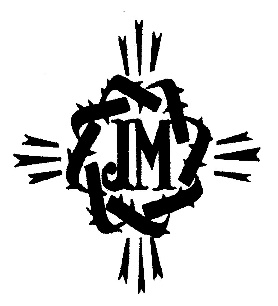 	ISTITUTO PARITARIO GESU’-MARIA 	SCUOLA SECONDARIAVia Flaminia n. 631 - RM